An Leanabh 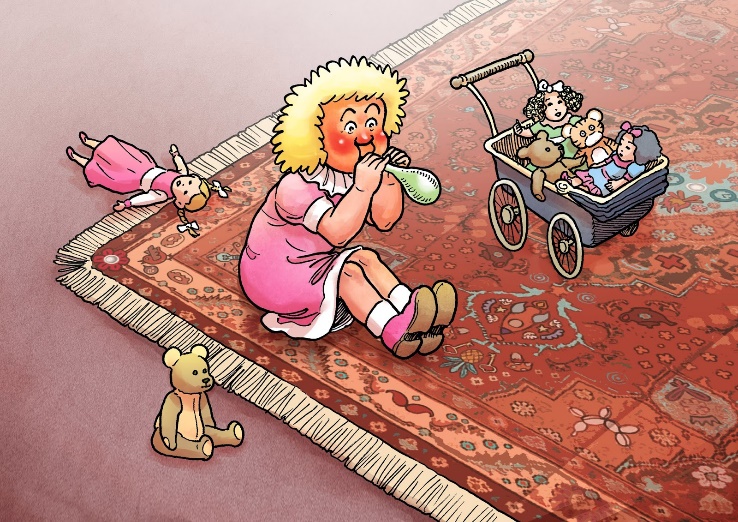 Is mise __ _______.__ __ ceithir.__ __ beag biodach.__ ____ ____ cluich le Seanair.___ falt bàn ___. Tha ______ ____ orm.Tha ____ bràithrean agus dà _______agam.__ __ _ ________ ann an Glaschu.